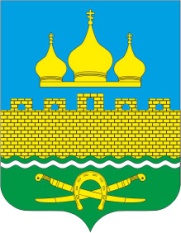 РОССИЙСКАЯ ФЕДЕРАЦИЯРОСТОВСКАЯ ОБЛАСТЬ НЕКЛИНОВСКИЙ РАЙОНМУНИЦИПАЛЬНОЕ ОБРАЗОВАНИЕ «ТРОИЦКОЕ СЕЛЬСКОЕ ПОСЕЛЕНИЕ»АДМИНИСТРАЦИЯ ТРОИЦКОГО СЕЛЬСКОГО ПОСЕЛЕНИЯПОСТАНОВЛЕНИЕот 24.07.2023 г. № 71с. ТроицкоеОб утверждении порядка принятия Администрацией Троицкого сельского поселения решений о признании безнадежной к взысканию задолженности по платежам в бюджет Троицкого сельского поселенияВ соответствии со статьей 472 Бюджетного кодекса Российской Федерации, постановлением Правительства Российской Федерации от 06.05.2016 № 393 «Об общих требованиях к порядку принятия решений о признании безнадежной к взысканию задолженности по платежам в бюджет бюджетной системы Российской Федерации», руководствуясь Уставом муниципального образования «Троицкое сельское поселение», Администрация Троицкого сельского поселенияПОСТАНОВЛЯЕТ1.	Утвердить Порядок принятия Администрацией Троицкого сельского поселения решений о признании безнадежной к взысканию задолженности по платежам в бюджет Троицкого сельского поселения, согласно Приложению № 1.2.	Создать комиссию по поступлению и выбытию активов и утвердить её состав, согласно Приложению № 2.3. Признать утратившим силу постановление Администрации троицкого сельского поселения от 25.07.2017 № 88 «Об утверждении порядка принятия решений о признании безнадежной к взысканию задолженности по платежам в бюджет Троицкого сельского поселения»4. Настоящее постановление вступает в силу со дня его подписания и подлежит размещению на официальном сайте Администрации Троицкого сельского поселения в сети Интернет.5.	Контроль за исполнением постановления возложить на специалиста по доходам.Глава АдминистрацииТроицкого сельского поселения						О.Н.ГуринаПриложение № 1к постановлению АдминистрацииТроицкого сельского поселенияот 24.07.2023 № 71Порядок принятия Администрацией Троицкого сельского поселения решений о признании безнадежной к взысканию задолженности по платежам в бюджет Троицкого сельского поселенияНастоящий Порядок определяет процедуру принятия решений о признании безнадежной к взысканию задолженности по платежам в бюджет Троицкого сельского поселения по доходам,	 администрируемым Администрацией Троицкого сельского поселения.Задолженность признается безнадежной к взысканию в случаях, установленных пунктом 1 статьи 472 Бюджетного кодекса Российской Федерации, а именно в случаях:2.1. Смерти физического лица – плательщика платежей в бюджет или объявления его умершим в порядке, установленном гражданским процессуальным законодательством Российской Федерации.2.2. Признания банкротом:индивидуального предпринимателя – плательщика платежей в бюджет в соответствии с Федеральным законом от 26.10.2002 № 127-ФЗ «О несостоятельности (банкротстве)» – в части задолженности по платежам в бюджет, не погашенной по причине недостаточности имущества должника;гражданина, не являющегося индивидуальным предпринимателем, в соответствии с Федеральным законом от 26.10.2002 № 127-ФЗ – в части задолженности по платежам в бюджет, не погашенной после завершения расчетов с кредиторами в соответствии с указанным Федеральным законом.2.3. Ликвидации организации – плательщика платежей в бюджет в части задолженности по платежам в бюджет, не погашенной по причине недостаточности имущества организации и (или) невозможности ее погашения учредителями (участниками) указанной организации в пределах и порядке, которые установлены законодательством Российской Федерации.2.4. Применения актов об амнистии или о помиловании в отношении осужденных к наказанию в виде штрафа или принятия судом решения, в соответствии с которым администратор доходов бюджета утрачивает возможность взыскания задолженности по платежам в бюджет.2.5. Вынесения судебным приставом-исполнителем постановления об окончании исполнительного производства и о возвращении взыскателю исполнительного документа по основанию, предусмотренному пунктом 3 или 4 части 1 статьи 46 Федерального закона от 02.10.2007 № 229-ФЗ «Об исполнительном производстве», если с даты образования задолженности по платежам в бюджет прошло более пяти лет, в следующих случаях:размер задолженности не превышает размера требований к должнику, установленного законодательством Российской Федерации о несостоятельности (банкротстве) для возбуждения производства по делу о банкротстве;судом возвращено заявление о признании плательщика платежей в бюджет банкротом или прекращено производство по делу о банкротстве в связи с отсутствием средств, достаточных для возмещения судебных расходов на проведение процедур, применяемых в деле о банкротстве.2.6. Исключения юридического лица по решению регистрирующего органа из единого государственного реестра юридических лиц и наличия ранее вынесенного судебным приставом-исполнителем постановления об окончании исполнительного производства в связи с возвращением взыскателю исполнительного документа по основанию, предусмотренному пунктом 3 или 4 части 1 статьи 46 Федерального закона от 02.10.2007 № 229-ФЗ, – в части задолженности по платежам в бюджет, не погашенной по причине недостаточности имущества организации и невозможности ее погашения учредителями (участниками) указанной организации в случаях, предусмотренных законодательством Российской Федерации. В случае признания решения регистрирующего органа об исключении юридического лица из единого государственного реестра юридических лиц в соответствии с Федеральным законом от 08.08.2001 № 129-ФЗ «О государственной регистрации юридических лиц и индивидуальных предпринимателей» недействительным задолженность по платежам в бюджет, ранее признанная безнадежной к взысканию в соответствии с настоящим подпунктом, подлежит восстановлению в бюджетном (бухгалтерском) учете.2.7. Наряду со случаями, предусмотренными подпунктами 2.1 – 2.6 настоящего пункта, неуплаченные административные штрафы признаются безнадежными к взысканию, если судьей, органом, должностным лицом, вынесшими постановление о назначении административного наказания, в случаях, предусмотренных Кодексом Российской Федерации об административных правонарушениях, вынесено постановление о прекращении исполнения постановления о назначении административного наказания.».3.	Списание задолженности по администрируемым доходам производится в части, зачисляемой в бюджет Троицкого сельского поселения.4.	Решение о признании безнадежной к взысканию и списанию задолженности по платежам в бюджет Троицкого сельского поселения принимается Комиссией по поступлению и выбытию активов (далее по тексту – Комиссия), созданной администратором доходов – Администрацией Троицкого сельского поселения на постоянной основе, при наличии следующих документов:1)	выписки из отчетности администратора доходов бюджета об учитываемых суммах задолженности по уплате платежей в бюджет Троицкого сельского поселения, согласно Приложению № 1 к настоящему Порядку;2)	справка администратора доходов бюджета о принятых мерах по обеспечению взыскания задолженности по платежам в бюджет Троицкого сельского поселения, согласно Приложению № 2 к настоящему Порядку;3)	документов, подтверждающих случаи признания безнадежной к взысканию задолженности, в том числе:В случае, указанном в подпункте 2.1 пункта 2 настоящего Порядка, – документ, свидетельствующий о смерти физического лица – плательщика платежей в бюджет или подтверждающий факт объявления его умершим;В случае, указанном в подпункте 2.2 пункта 2 настоящего Порядка:судебный акт о завершении конкурсного производства или завершении реализации имущества гражданина – плательщика платежей в бюджет, являвшегося индивидуальным предпринимателем, а также документ, содержащий сведения из единого государственного реестра индивидуальных предпринимателей о прекращении физическим лицом – плательщиком платежей в бюджет деятельности в качестве индивидуального предпринимателя в связи с принятием судебного акта о признании его несостоятельным (банкротом);судебный акт о завершении конкурсного производства или завершении реализации имущества гражданина – плательщика платежей в бюджет.В случае, указанном в подпункте 2.3 пункта 2 настоящего Порядка:документ, содержащий сведения из Единого государственного реестра юридических лиц о прекращении деятельности в связи с ликвидацией организации – плательщика платежей в бюджет;документ, содержащий сведения из Единого государственного реестра юридических лиц об исключении юридического лица – плательщика платежей в бюджет из указанного реестра по решению регистрирующего органа.В случае, указанном в подпункте 2.4 пункта 2 настоящего Порядка, акт об амнистии или о помиловании в отношении осужденных к наказанию в виде штрафа или судебный акт, в соответствии с которым администратор доходов бюджета утрачивает возможность взыскания задолженности по платежам в бюджет.В случае, указанном в подпункте 2.5 пункта 2 настоящего Порядка:постановление судебного пристава-исполнителя об окончании исполнительного производства в связи с возвращением взыскателю исполнительного документа по основанию, предусмотренному пунктом 3 или 4 части 1 статьи 46 Федерального закона от 02.10.2007 № 229-ФЗ;судебный акт о возвращении заявления о признании должника несостоятельным (банкротом) или прекращении производства по делу о банкротстве в связи с отсутствием средств, достаточных для возмещения судебных расходов на проведение процедур, применяемых в деле о банкротстве.В случае, указанном в подпункте 2.6 пункта 2 настоящего Порядка: документ, содержащий сведения из Единого государственного реестра юридических лиц об исключении юридического лица – плательщика платежей в бюджет из указанного реестра по решению регистрирующего органа;постановление судебного пристава-исполнителя об окончании исполнительного производства в связи с возвращением взыскателю исполнительного документа по основанию, предусмотренному пунктом 3 или 4 части 1 статьи 46 Федерального закона от 02.10.2007 № 229-ФЗ.В случае, указанном в подпункте 2.7 пункта 2 настоящего Порядка, – постановление о прекращении исполнения постановления о назначении административного наказания.5.	Основанием для ходатайства администратора дохода, указанного в пункте 4настоящего Порядка, может являться обращение государственных органов, юридических и физических лиц, направленное уполномоченному органу, указывающее на обстоятельства, изложенные в пункте 2 настоящего Порядка.6.	Проект решения о признании безнадежной к взысканию задолженности
по платежам в бюджет Троицкого сельского поселения подготавливается Комиссией в срок не более 15 календарных дней.7.	Заседание Комиссии правомочно, если на нем присутствует более половины ее членов.Заседания Комиссии проводятся по мере необходимости.Заседания Комиссии ведет ее председатель, а в его отсутствие - заместитель председателя.Председатель Комиссии руководит деятельностью Комиссии, председательствует на заседаниях, утверждает повестку очередного заседания, организует работу Комиссии.8.	Решения Комиссии принимаются путем открытого голосования простым большинством голосов от числа присутствующих на заседании членов Комиссии и оформляются актом о признании безнадежной к взысканию задолженности по платежам в бюджет Троицкого сельского поселения, согласно Приложению №3 к настоящему Порядку, который подписывается председателем Комиссии, секретарем, членами Комиссии, принимавшими участие в заседании. В случае равенства голосов голос председательствующего на заседании является решающим.Акт о признании безнадежной к взысканию задолженности по платежам в бюджет Троицкого сельского поселения должен содержать следующую информацию:а)	полное наименование организации (фамилия, имя, отчество физического
лица);б)	идентификационный	номер	налогоплательщика,	основной государственный регистрационный номер, код причины постановки на учет налогоплательщика организации (идентификационный номер налогоплательщика физического лица);в)	сведения о платеже, по которому возникла задолженность;г)	код классификации доходов бюджетов Российской Федерации, по которому учитывается задолженность по платежам в бюджет бюджетной системы Российской Федерации, его наименование;д)	сумма задолженности по платежам в бюджеты бюджетной системы Российской Федерации;е)	сумма задолженности по пеням и штрафам по соответствующим платежам в бюджеты бюджетной системы Российской Федерации;ж)	дата принятия решения о признании безнадежной к взысканию задолженности по платежам в бюджеты бюджетной системы Российской Федерации;з) подписи членов комиссии.9.Оформленный Комиссией акт о признании безнадежной к взысканию задолженности по платежам в бюджет Троицкого сельского поселения утверждается главой Администрации Троицкого сельского поселения.10.	Списание в бюджетном (бухгалтерском) учете задолженности по платежам в бюджет Троицкого сельского поселения осуществляется Администрацией Троицкого сельского поселения на основании постановления Администрации Троицкого сельского поселения о признании безнадежной к взысканию задолженности по платежам в бюджет Троицкого сельского поселения.На основании принятого постановления о признании безнадежной к взысканию и списании задолженности по платежам в бюджет Троицкого сельского поселения, Администрация Троицкого сельского поселения вносит данную информацию о списанной задолженности в соответствующие базы данных.Администратор доходов ведёт реестр списанной задолженности по платежам в бюджет Троицкого сельского поселения по видам неналоговых доходов, согласно Приложению № 4 к Порядку.13.	Отражения операций по списанию в бюджетном (бухгалтерском) учете задолженности по платежам в бюджет Троицкого сельского поселения производится в порядке, установленном Министерством финансов Российской Федерации.14.	Положения настоящего порядка не распространяются на платежи, установленные законодательством о налогах и сборах, законодательством Российской Федерации о страховых взносах, таможенным законодательством Таможенного союза и законодательством Российской Федерации о таможенном деле.Приложение № 2к постановлению администрацииТроицкого сельского поселенияот 24.07.2023 № 71СОСТАВКомиссии по поступлению и выбытию активов Администрации Троицкого сельского поселенияПриложение № 1к Порядку принятия Администрацией Троицкого сельского поселения решений о признании безнадежной к взысканию задолженности по платежам в бюджет Троицкого сельского поселенияВыпискаиз отчетности Администрации Троицкого сельского поселения об учитываемых суммах задолженности по уплате платежей в бюджет Троицкого сельского поселенияГлава Администрации Троицкогосельского поселения 	___________________ 	__________________	(подпись) 	(Ф.И.О.)Приложение № 2к Порядку принятия Администрацией Троицкого сельского поселения решений о признании безнадежной к взысканию задолженности по платежам в бюджет Троицкого сельского поселенияСправка администратора доходов бюджета о принятых мерах по обеспечению взыскания задолженности по платежам в бюджет Троицкого сельского поселенияГлава АдминистрацииТроицкого сельского поселения						(Ф.И.О.)Приложение № 3к Порядку принятия Администрацией Троицкого сельского поселения решений о признании безнадежной к взысканию задолженности по платежам в бюджет Троицкого сельского поселения«УТВЕРЖДАЮ»Глава Администрации Троицкого сельского поселения _______________________________(Ф.И.О.)_______________________________(подпись)АКТот «____» _________ 20___ года № ____ о признании безнадежной к взысканию задолженностипо платежам в бюджет Троицкого сельского поселенияНа основании _______________________________________________________(пункт, структурная единица Бюджетного кодекса Российской Федерации)признать задолженность по _________________________________________________,(сведения о платеже, по которому возникла задолженность)подтвержденную __________________________________________________________,(реквизиты документа, подтверждающего наличие оснований для принятия решения о признании безнадежной к взысканию задолженности по платежу в местный бюджет)числящуюся за ____________________________________________________________,(полное наименование организации, ОГРН, ИНН, КПП; фамилия, имя, отчество (при наличии) физического лица, ИНН) в сумме __________________________________________________ руб. _______ коп.перед ____________________________________________________________________(полное наименование администратора доходов местного бюджета)безнадежной к взысканию и произвести ее списание по коду классификации доходов бюджетов Российской Федерации ____________________________________________.(код классификации доходов бюджетов Российской Федерации, по которому учитывается задолженность по платежам в местный бюджет, его наименование)Председатель комиссии Администрации Троицкого сельского поселения по поступлению и выбытию финансовых активов __________________________________________________/_______________________(подпись)	(инициалы, фамилия)Члены комиссии Администрации Троицкого сельского поселения по поступлению и выбытию финансовых активов:__________________________________________________/_______________________(подпись)	(инициалы, фамилия)__________________________________________________/_______________________(подпись)	(инициалы, фамилия)__________________________________________________/_______________________(подпись)	(инициалы, фамилия)__________________________________________________/_______________________(подпись)	(инициалы, фамилия)Приложение № 4к Порядку принятия Администрацией Троицкого сельского поселения решений о признании безнадежной к взысканию задолженности по платежам в бюджет Троицкого сельского поселенияРЕЕСТРсписанной задолженности по неналоговым доходам бюджетаТроицкого сельского поселенияза 	 год(администратор доходов)(руб.)Глава Администрации Троицкого сельского поселения				(Ф.И.О.)ПредседательГурина Ольга Николаевнаглава Администрации Троицкого сельского поселенияЗаместитель председателяХолоднякЕлена Борисовнаначальник сектора экономики и финансов Администрации Троицкого сельского поселенияЧлены комиссииБадаеваТатьяна Валерьевна (секретарь)главный специалист Администрации Троицкого сельского поселенияТокарева Марина Викторовнаведущий специалист Администрации Троицкого сельского поселенияДзюба Галина Павловнаведущий специалист Администрации Троицкого сельского поселенияN п/пПериод образования задолженностиПолное наименование организации (фамилия, имя, отчество физического лица)ИНН, КПП, ОГРН, ЕГРИПСведения о платеже, по которому возникла задолженностьКод классификации доходов бюджетов Российской Федерации, по которому учитывается задолженность по платежам в местный бюджетСумма задолженности по платежам в местный бюджетДокументы, подтверждающие наличие оснований для признания безнадежной к взысканию задолженности по платежам в местный бюджетДокументы, подтверждающие наличие оснований для признания безнадежной к взысканию задолженности по платежам в местный бюджетДокументы, подтверждающие наличие оснований для признания безнадежной к взысканию задолженности по платежам в местный бюджетN п/пПериод образования задолженностиПолное наименование организации (фамилия, имя, отчество физического лица)ИНН, КПП, ОГРН, ЕГРИПСведения о платеже, по которому возникла задолженностьКод классификации доходов бюджетов Российской Федерации, по которому учитывается задолженность по платежам в местный бюджетСумма задолженности по платежам в местный бюджетНаименование, кем выдан ДатаНомер12345678910234№ п/пСведения о платеже,по которому возниклазадолженностьНаименование должникаСуммазадолженностиИнформация о принятых мерахпо обеспечению взысканиязадолженности по платежам вбюджет1234№ОснованиеНаименованиеВидСрокСуммаВ том числе:В том числе:В том числе:п/ппризнаниязадолженностибезнадёжной организации (ИНН/КПП),ФИО физическоголица (ИНН при наличии)доходавозникновениязадолженностисписанной задолженности, всегоВид доходапеништрафыИТОГО:ИТОГО: